15 мая 2019 года состоялось заседание конкурсной комиссии по предоставлению субсидий из бюджета Нижневартовского района негосударственным организациям, в том числе социально ориентированным некоммерческим организациям, на реализацию проектов в области культуры на территории Нижневартовского района.По результатам рассмотрения конкурсных заявок и заполнения оценочных листов членами Совета на проекты конкурсантов, решили присудить призовое место проекту районной татаро-башкирской общественной организации «Курай» (флейта) Нижневартовского района «участие в реализации мероприятий районного татаро-башкирского праздника «Сабантуй», районного фестиваля искусств «Мое сердце – Нижневартовский район» (размер субсидии 463 700,00 рублей).08 июня 2019 года на территории городского поселения Излучинск состоялся районный татаро-башкирский праздник «Сабантуй». Программа районного татаро-башкирского праздника «Сабантуй» включила организацию и проведение 11 мероприятий для различных возрастных категорий населения, - это: национальная борьба «КЭРЕШ», мастер-класс по национальной татаро-башкирской борьбе «Корэш» с участием чемпиона России Рахматуллина Альберта; спортивные состязания: соревнования по армрестлингу, гиревому спорту, перетягивание каната; выставка-продажа продукции местных товаропроизводителей, розничная торговля; конкурс национальной кухни, дегустация блюд; площадка Аллея мастеров, представленная мастер-классами по традиционным народным ремеслам (плетение циновки, изготовление изделий из бересты; плетение ковриков из лент и шерсти, изготовление национальной тюбетейки из бумаги, национальных украшений; плетение обережных поясов).Праздничная программа «Наполним музыкой сердца», в рамках которой состоялся семейный фестиваль «Дружная семья», концерт с участием творческих коллективов и исполнителей района, городов Радужный, Стрежевой, Нижневартовск. Районная татаро-башкирская общественная организация «Курай» представила старинный татаро-башкирский обряд «Воронья каша», посвященный встрече весны.Был организован семейный праздник, для детей был организован национальный детский праздник «Наш веселый Сабантуй», игра-путешествие на местности «Йутнабас». 12 июня 2019 года в год 91-летия со дня образования Нижневартовского района, на исторической родине муниципалитета - в Ларьяк, прошли праздничные мероприятия.Программу празднования XIV районного фестиваля искусств «Мое сердце-Нижневартовский района» состояла из следующих мероприятий: продолжили мероприятия: чин освящения Церкви Знамения Пресвятой Богородицы. Литургия; традиционные мероприятия: праздничное  шествие возложение цветов к обелиску участникам в Великой Отечественной войне 1941-1945 годов «Памяти павших», торжественное открытие XIV-го районного фестиваля искусств «Мое сердце – Нижневартовский район», тематическая  выставка «Район легендарной судьбы»; выставка продукции товаропроизводителей, розничная торговля. Работали национальные площадки «Стойбище приглашает», «Казачий курень», «Русское подворье», концертная программа творческих коллективов района «Тебе района, я труд и песни посвящаю», фольклорная программа «В кругу друзей»; концерт творческих семейных династий района «Пою тебя, земля родная», в рамках которой состоялось чествование и вручение подарков 4 супружеским юбилейным парам, поздравление ровесников фестиваля и юбиляров, родившихся 12 июня, в день района; танцевальная программа «Танцующий район», детский театрализованный праздник «Район счастливого детства».Также состоялась творческая встреча с Заслуженным деятелем  культуры Ханты-Мансийского автономного округа – Югры  В.А. Мазиным.Общее количество присутствующих зрителей на мероприятиях около 1600 человек. 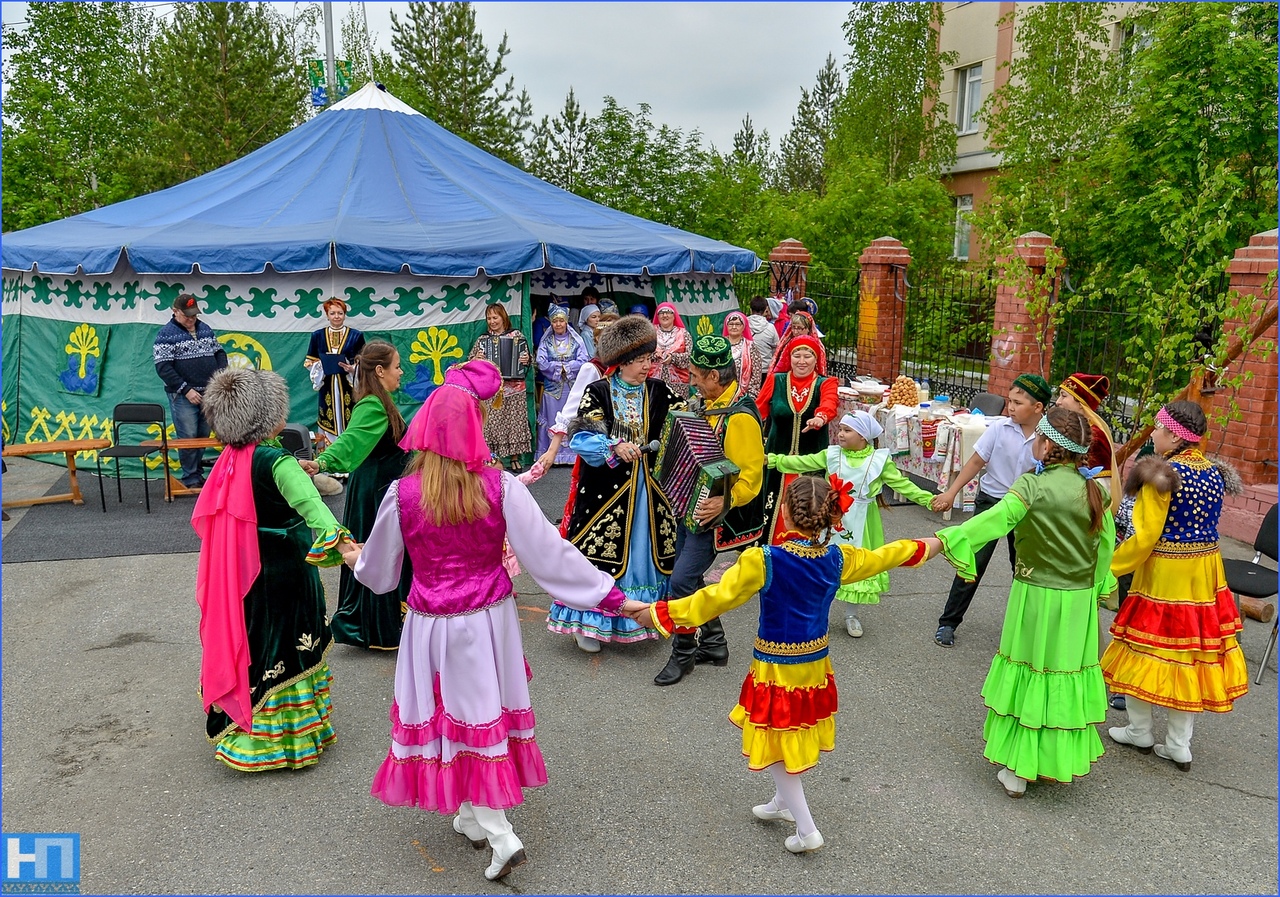 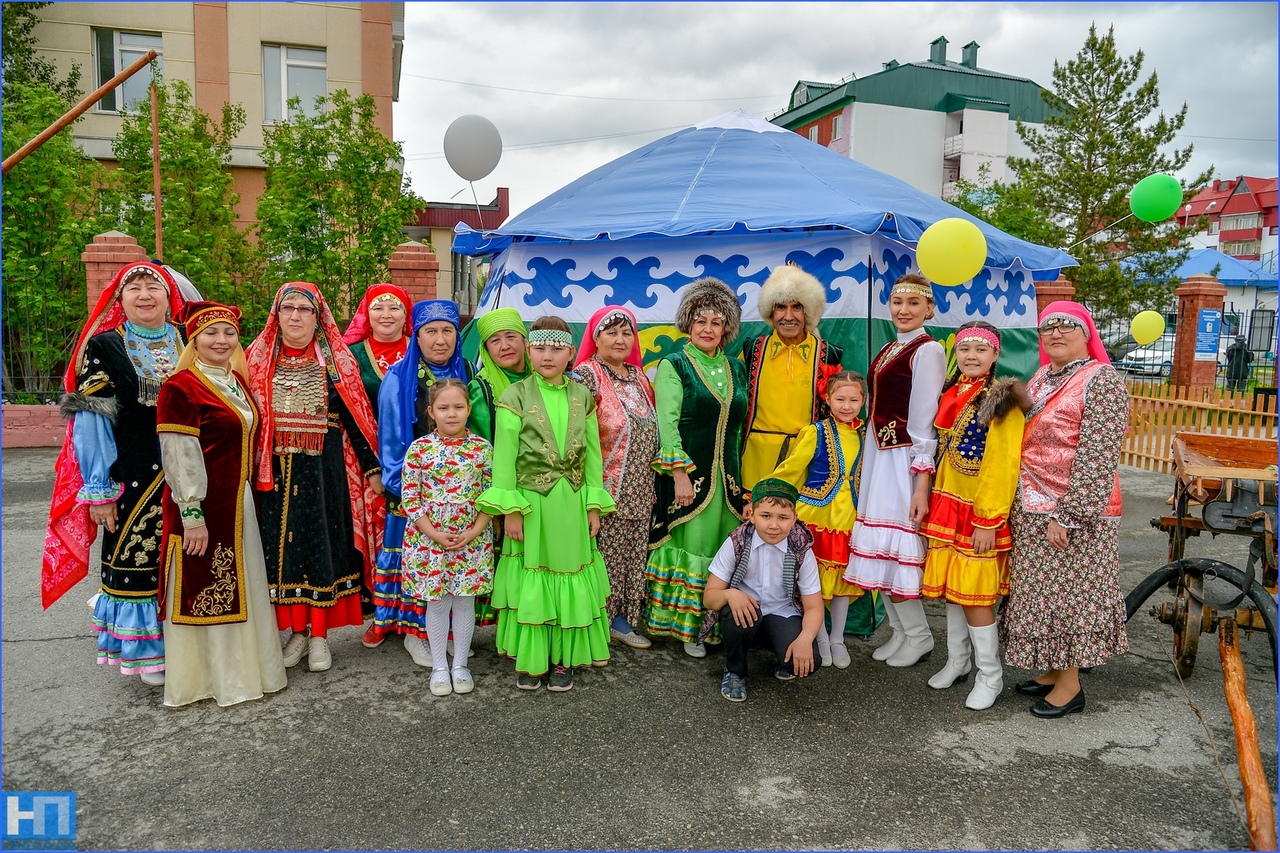 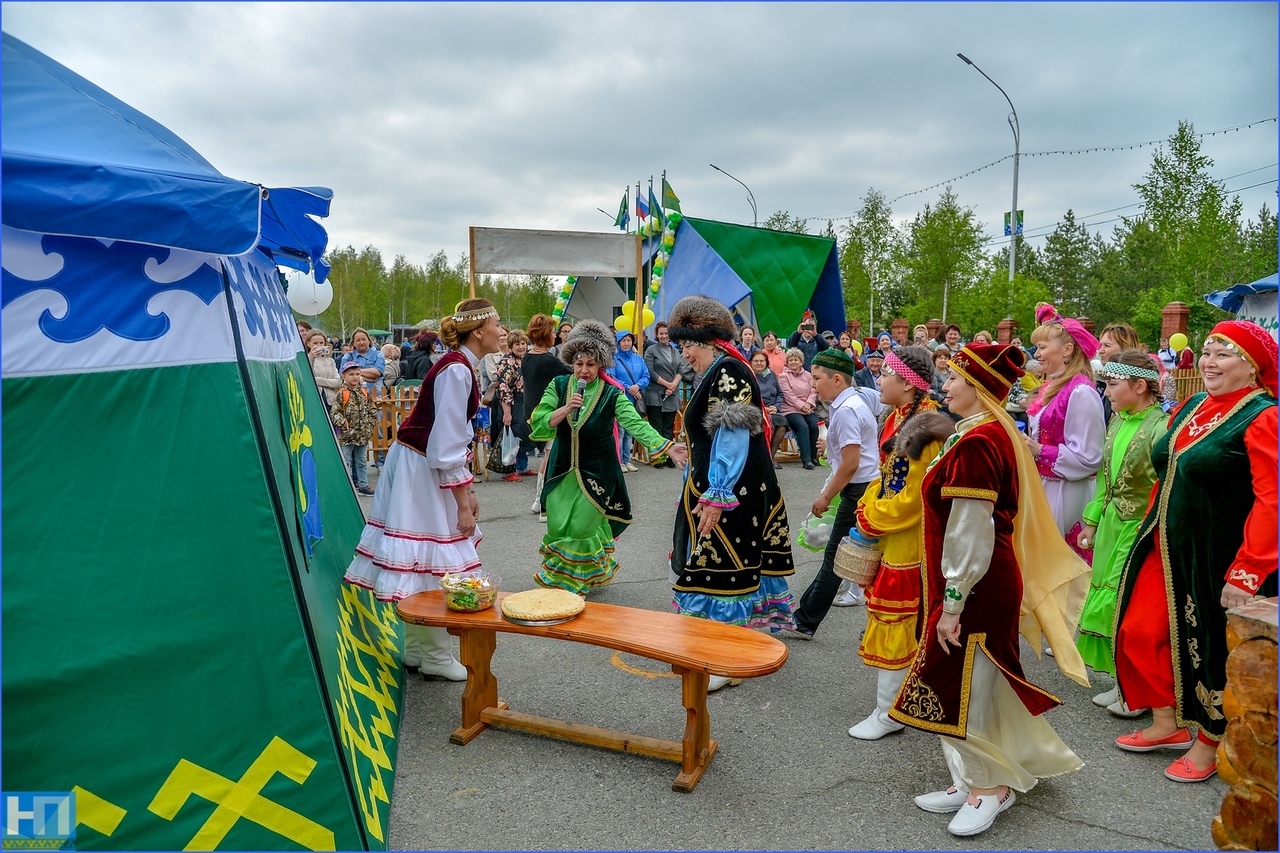 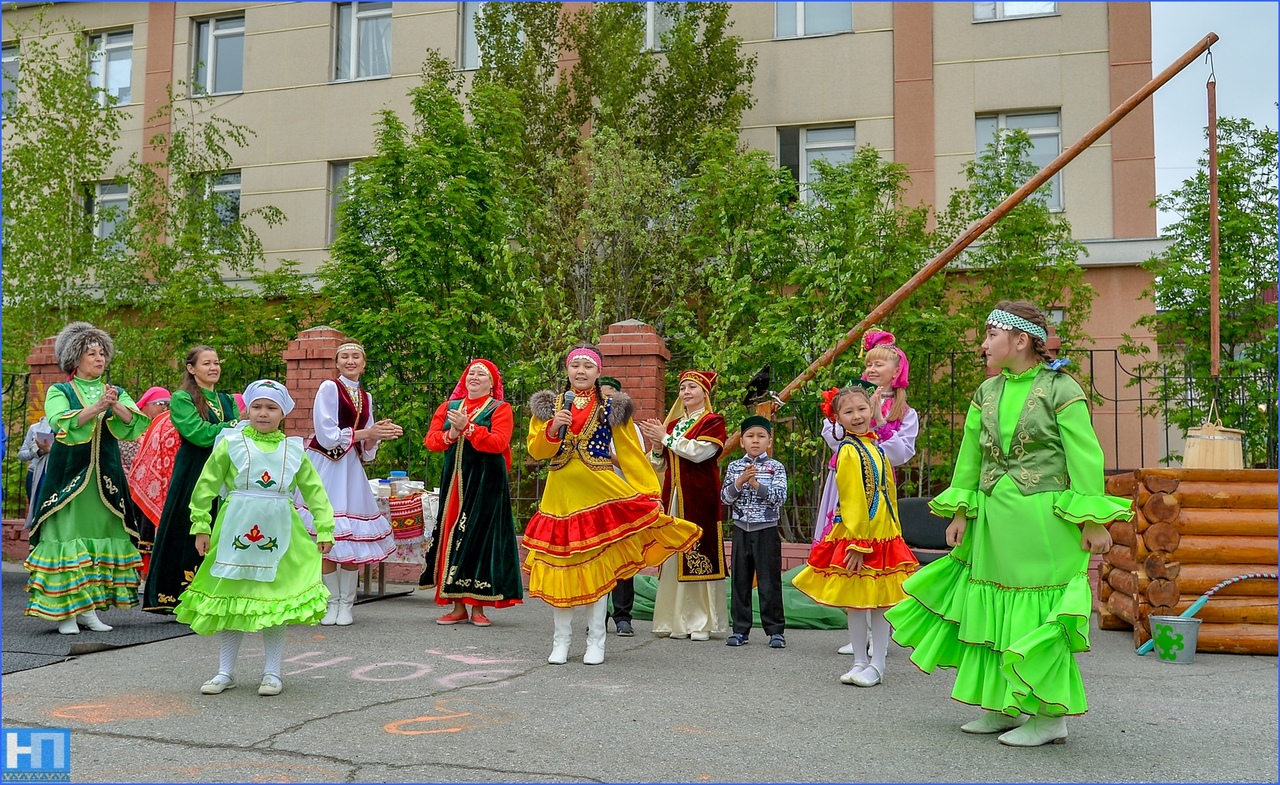 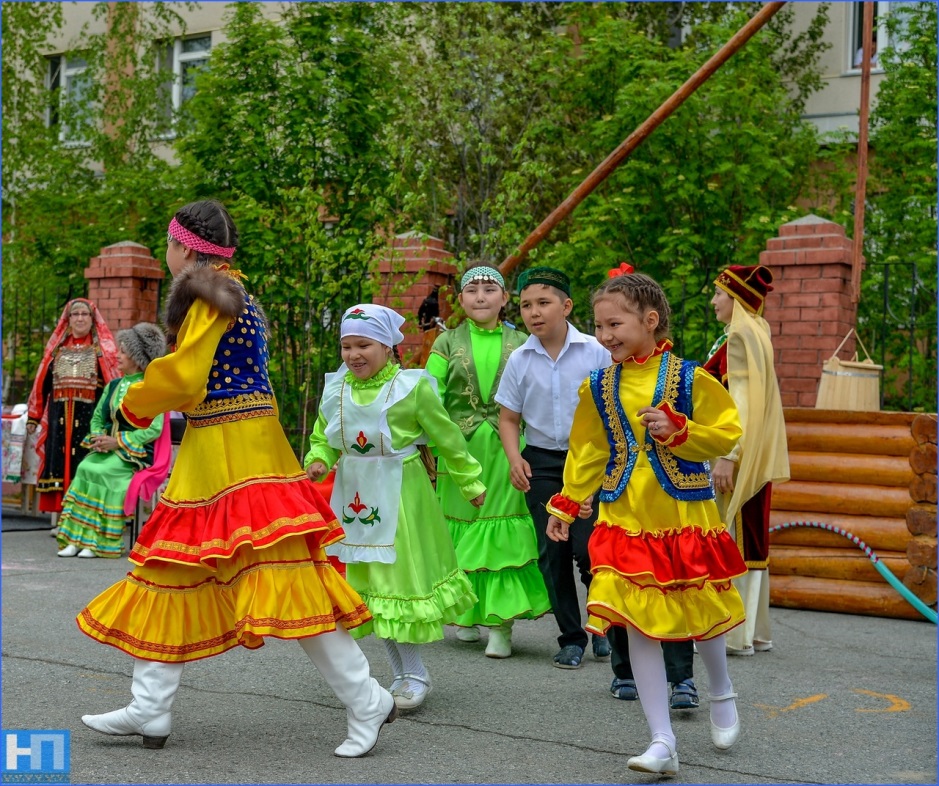 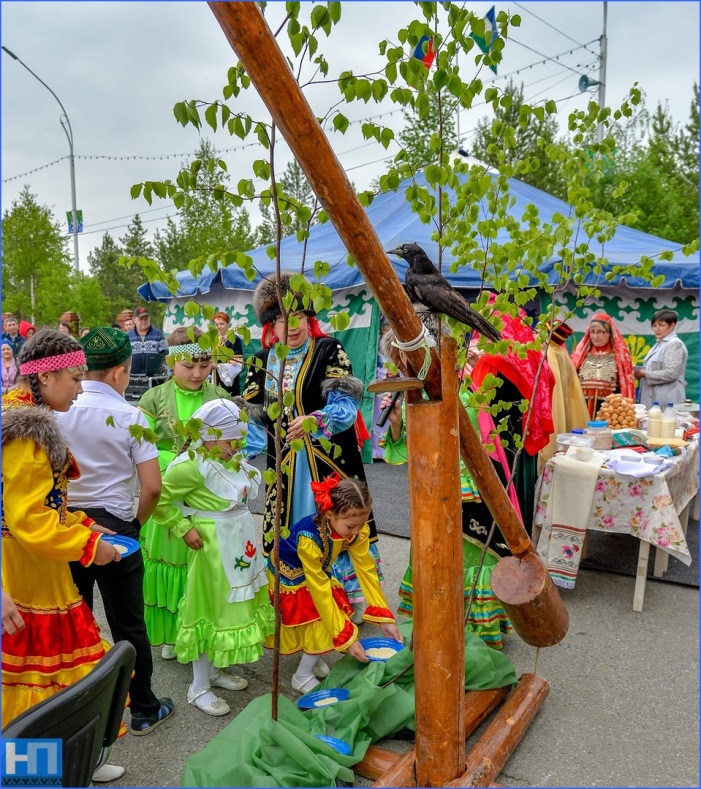 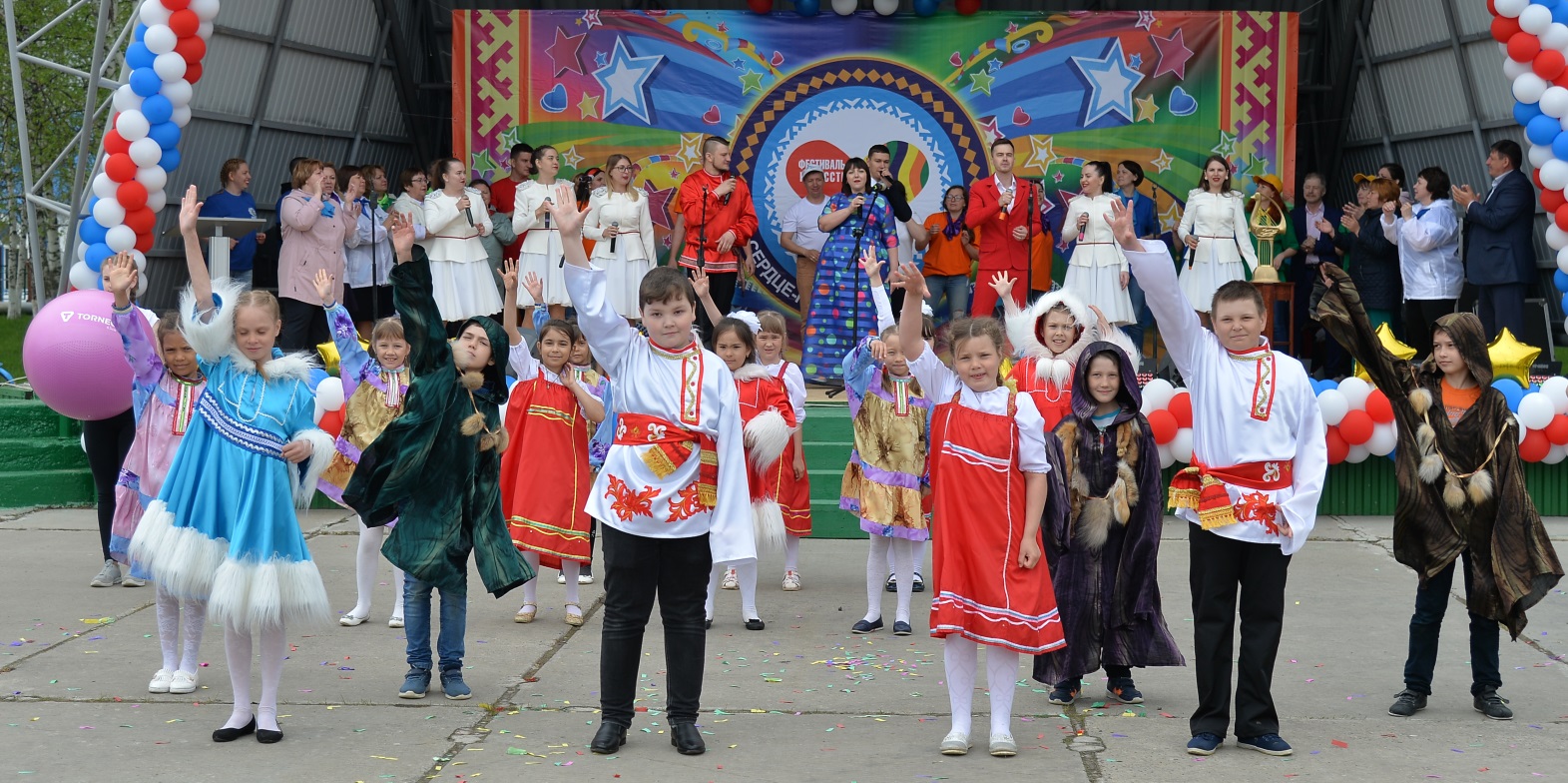 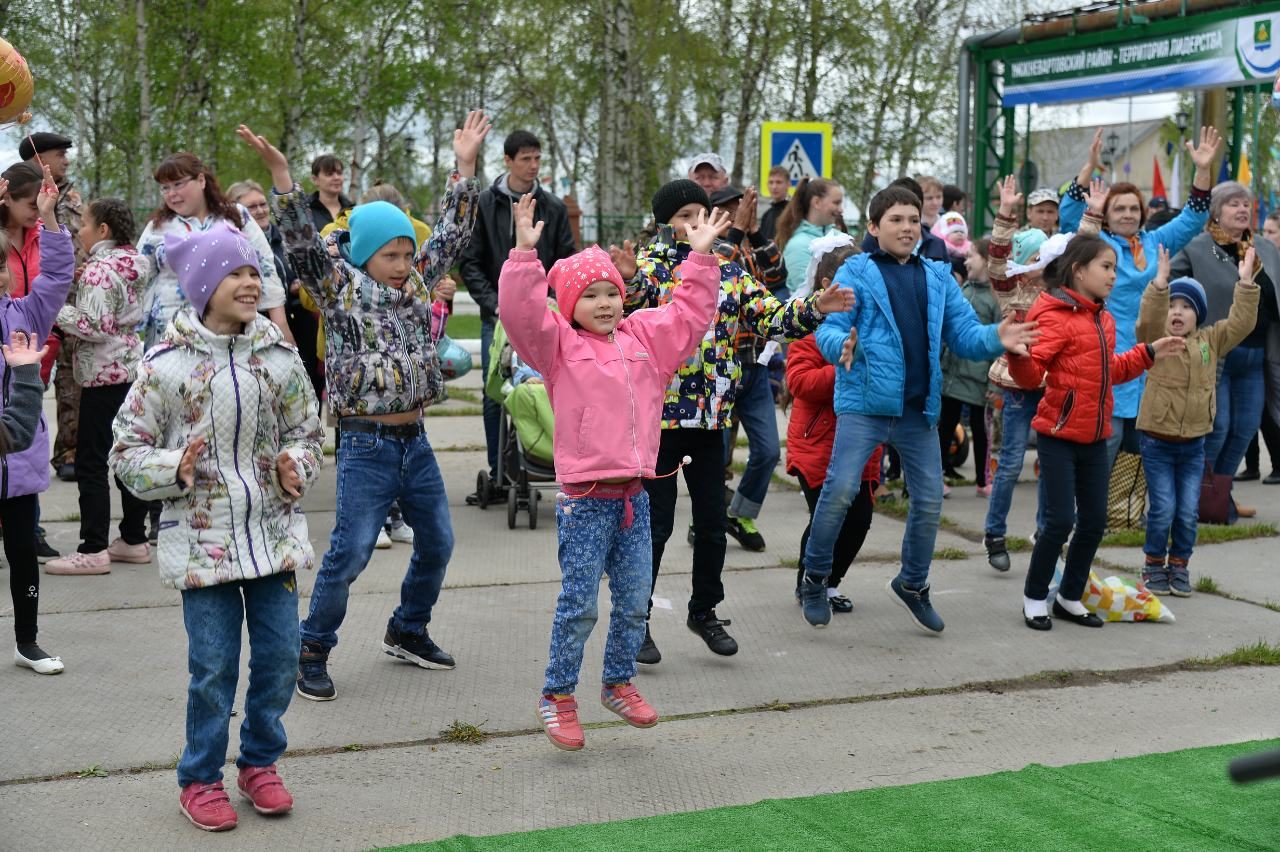 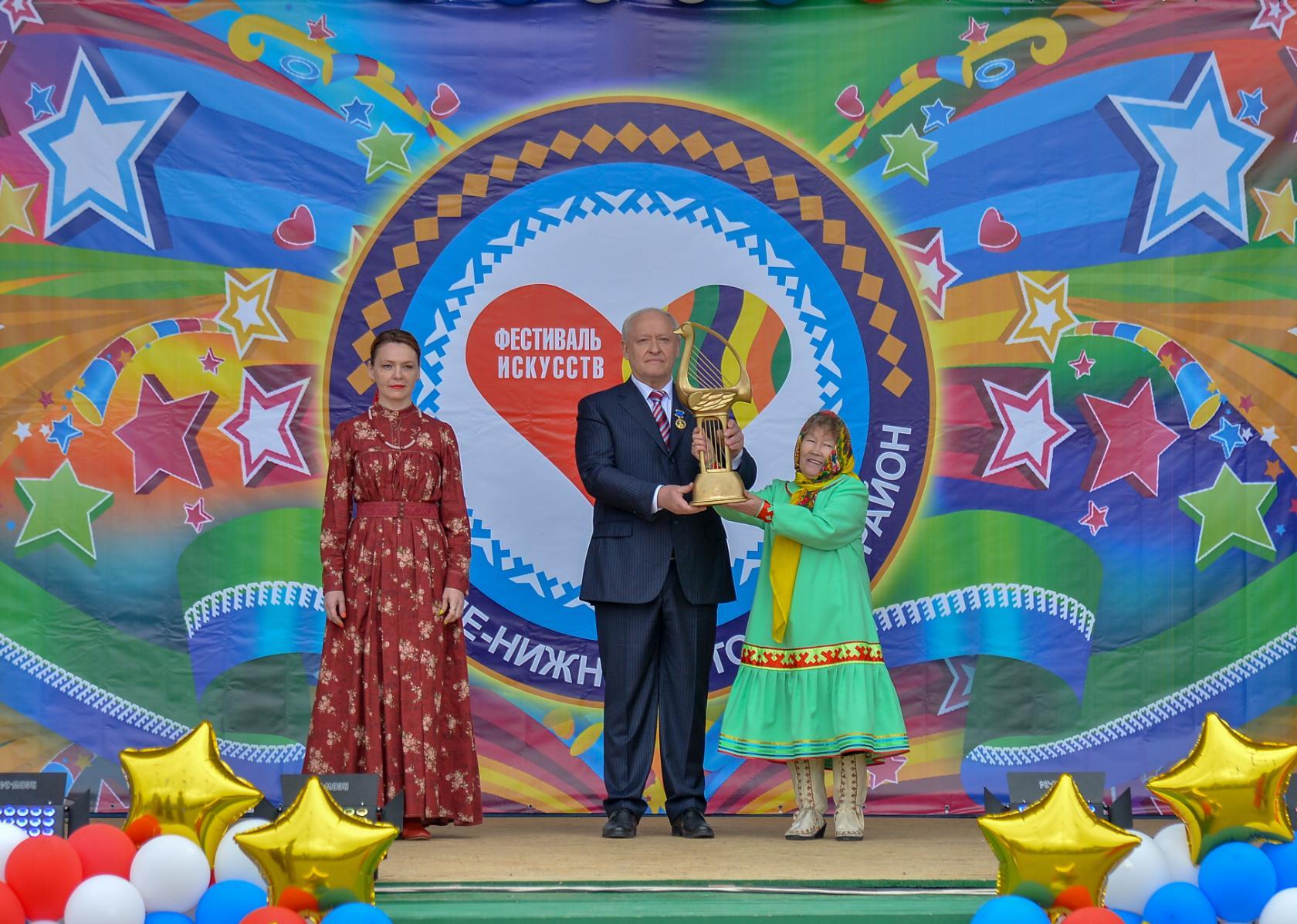 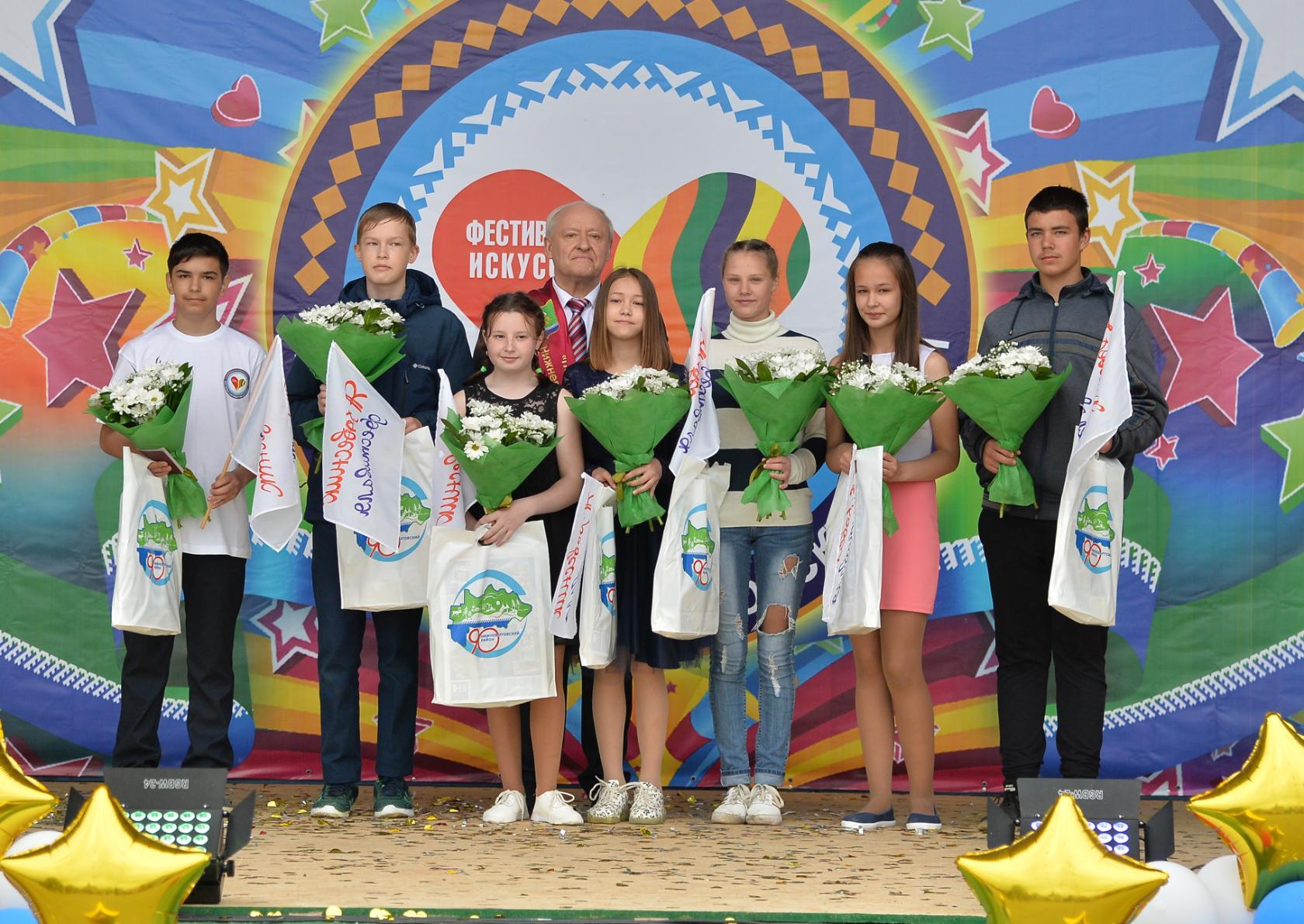 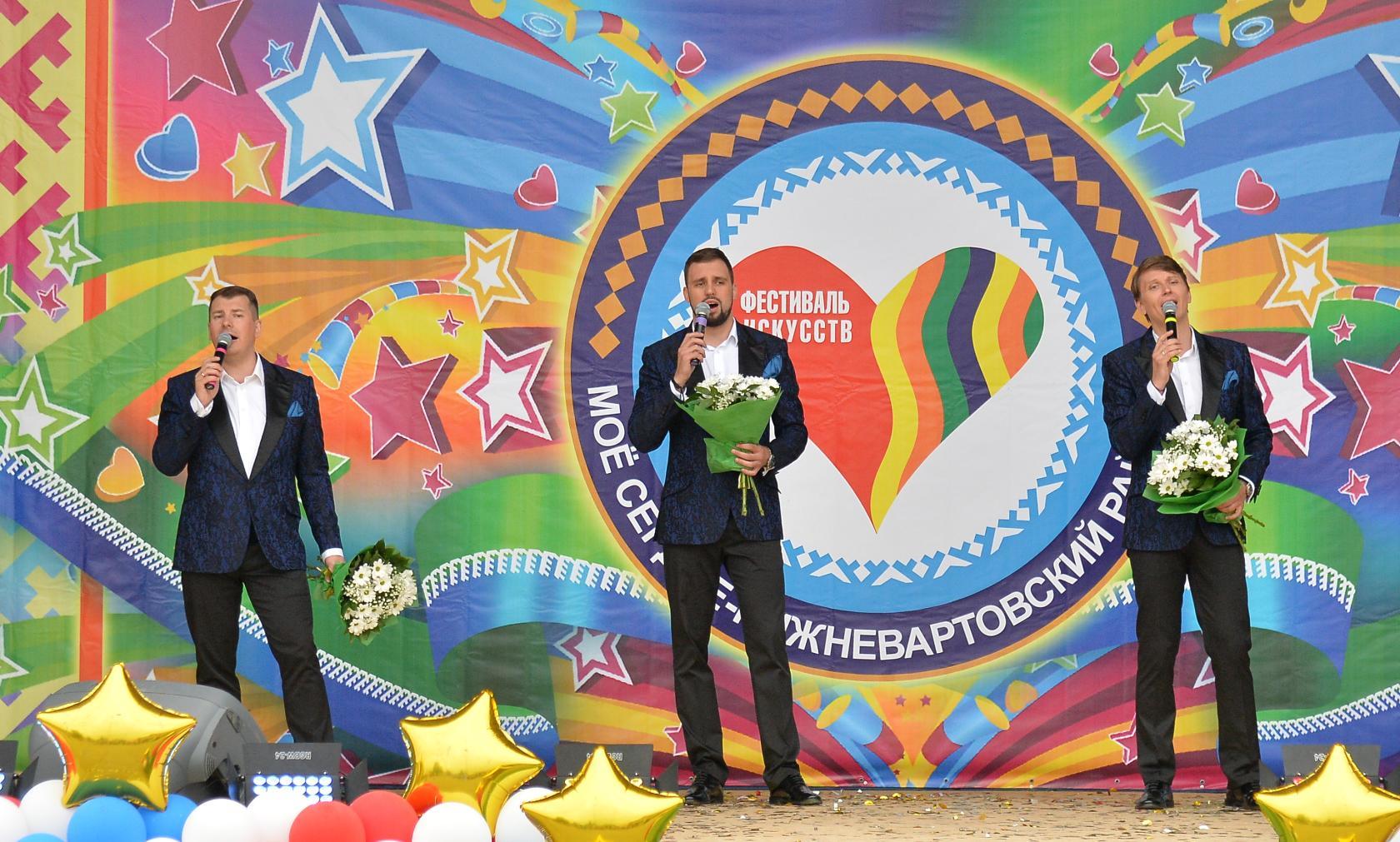 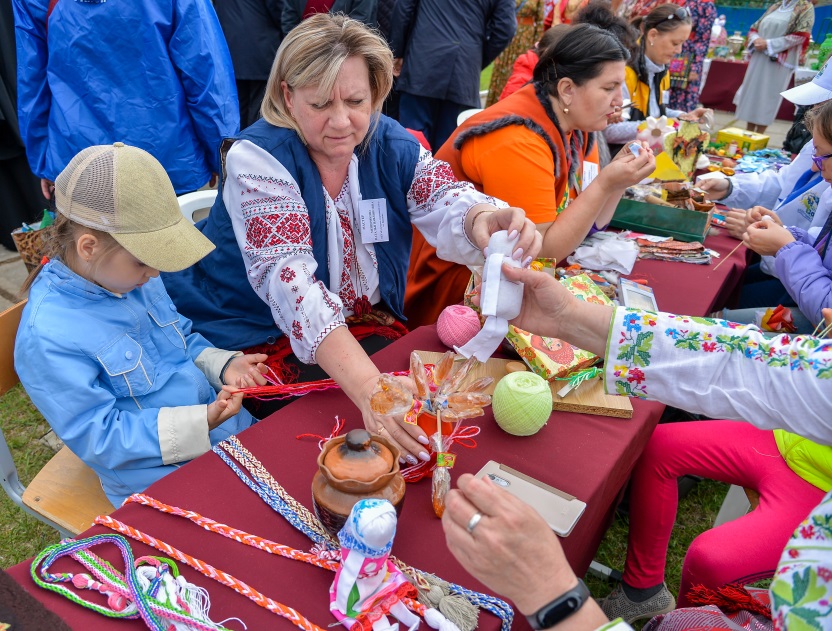 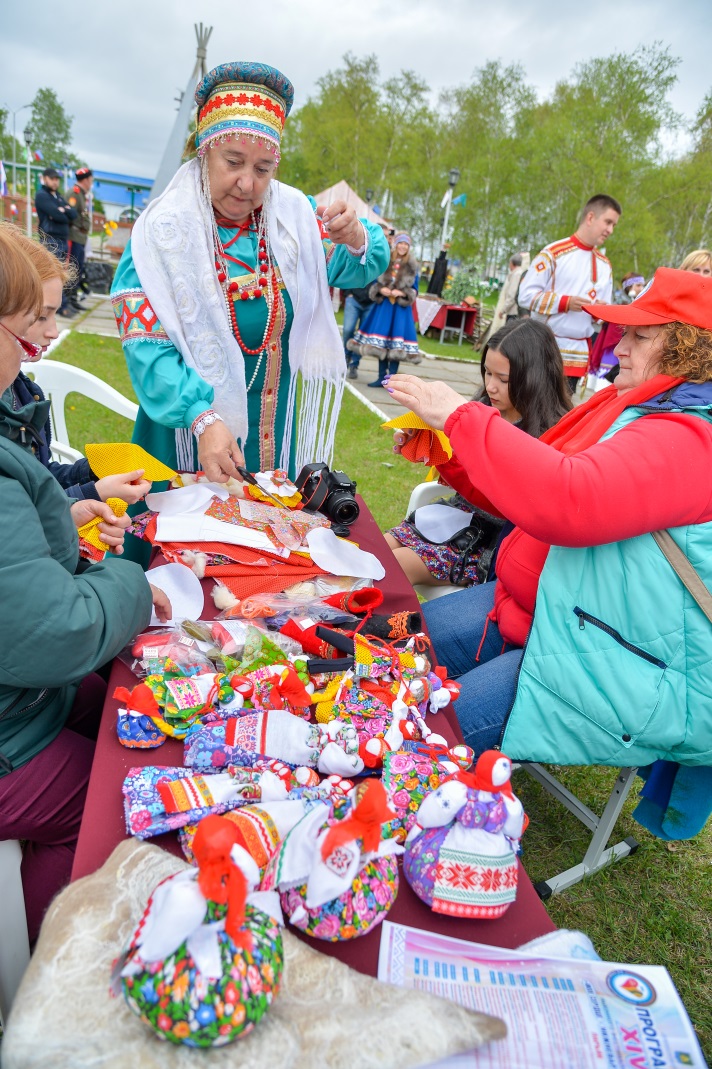 